§1456.  Legal and equitable remedies1.  Suit.  If a franchisor or distributor engages in conduct prohibited under this chapter, a franchisee or a distributor may maintain a suit against such franchisor or distributor.[PL 1975, c. 549 (NEW).]2.  Court action.  The court shall grant such equitable relief as is necessary to remedy the effects of conduct prohibited under this chapter that the court finds to exist, including declaratory judgment and mandatory or prohibitive injunctive relief. The court may grant interim equitable relief, and actual and punitive damages when indicated, in suits under this chapter and may direct that costs, reasonable attorney's and expert witness fees incurred by the franchisee in those portions of the action in which the franchisee is the prevailing party be paid by the franchisor.[PL 2013, c. 219, §8 (AMD).]SECTION HISTORYPL 1975, c. 549 (NEW). PL 2013, c. 219, §8 (AMD). The State of Maine claims a copyright in its codified statutes. If you intend to republish this material, we require that you include the following disclaimer in your publication:All copyrights and other rights to statutory text are reserved by the State of Maine. The text included in this publication reflects changes made through the First Regular and First Special Session of the 131st Maine Legislature and is current through November 1, 2023
                    . The text is subject to change without notice. It is a version that has not been officially certified by the Secretary of State. Refer to the Maine Revised Statutes Annotated and supplements for certified text.
                The Office of the Revisor of Statutes also requests that you send us one copy of any statutory publication you may produce. Our goal is not to restrict publishing activity, but to keep track of who is publishing what, to identify any needless duplication and to preserve the State's copyright rights.PLEASE NOTE: The Revisor's Office cannot perform research for or provide legal advice or interpretation of Maine law to the public. If you need legal assistance, please contact a qualified attorney.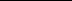 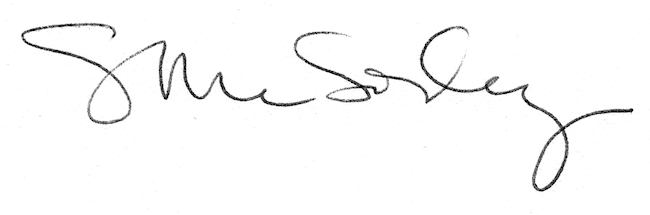 